Aufgaben und Wirkungsweise von KupplungenFüllen Sie die Lücken im Text aus.
Wellenkupplungen übertragen Drehmomente und Drehbewegungen von einer Welle auf die andere. Dazu müssen Wellenkupplungen Wellen miteinander verbinden. Diese Verbindungen können kraftschlüssig oder formschlüssig erfolgen. 
Beschreiben Sie, wie die kraftschlüssige Drehmomentübertragung bei einer Kegelkupplung erfolgt.Starre KupplungenGeben Sie an, wie die Drehmomentübertragung bei einer Scheibenkupplung erfolgt.Beschreiben Sie den Vorteil, den eine Schalenkupplung bei der Montage bietet. Scheibenkupplung und Schalenkupplung zählen zu den starren Kupplungen. Welche Eigenschaften haben starre Kupplungen?Wie müssen die zu verbindenden Wellen bei starren Kupplungen zueinander ausgerichtet sein?WellenverlagerungNicht immer fluchten Wellen zueinander. Geben Sie an, um welche Art von Wellenverlagerung es sich jeweils handelt.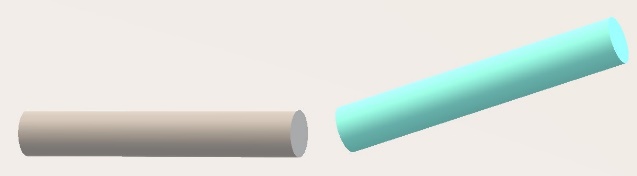 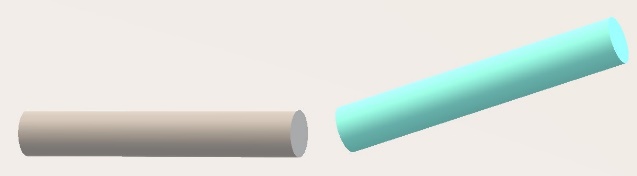 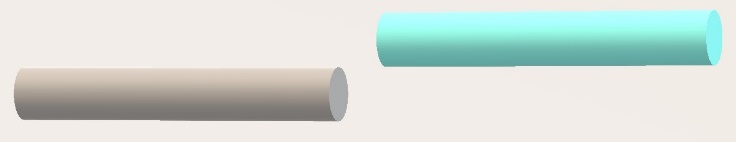 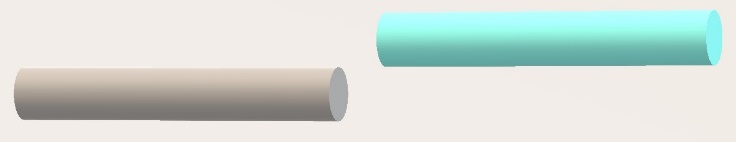 Drehstarre KupplungenBeschreiben Sie allgemein, wie Kupplungen ausgeführt sein müssen, damit diese Wellenverlagerungen ausgleichen können. Welche Eigenschaften weisen drehstarre Kupplungen neben dem Ausgleich von Wellenverlagerungen noch auf?Durch welches Element kann die Metallbalgkupplung Wellenverlagerungen ausgleichen?Neben der Metallbalgkupplung und der Bogenzahnkupplung wurde eine weitere drehstarre Kupplung vorgestellt. Bennen Sie diese.Beschreiben Sie den Aufbau einer Bogenzahnkupplung und welche Besonderheit dabei die Verzahnung hat.Drehelastische KupplungenSind Wellenverlagerungen auszugleichen und die miteinander verbundenen Maschinenteile vor Stößen zu sichern, müssen Kupplungen diese Stöße abmildern können. Durch welches Element wird diese stoßdämpfende Wirkung erreicht?Im Maschinenbau ist sehr häufig die elastische Klauenkupplung anzutreffen. Je nach Einsatzzweck werden unterschiedliche Dämpfungswerte benötigt. Wie kann bei der elastischen Klauenkupplung die Dämpfung „eingestellt“ werden?Erfolgt bei der elastischen Klauenkupplung und der Bolzenkupplung die Drehmomentübertragung kraftschlüssig oder formschlüssig?Wie erfolgen der Ausgleich der Wellenverlagerung und die stoßmildernde Wirkung bei der Bolzenkupplung? Beschreiben Sie den Begriff „durchschlagsicher“.Beschreiben Sie den Aufbau einer Reifenkupplung und begründen Sie, warum die Reifenkupplung zu den „nicht durchschlagsicheren“ Kupplungen zählt.Aufgrund von Wellenverlagerungen wird an den elastischen Formelementen der drehelastischen Kupplungen Verformungsarbeit erbracht. Welche Folgen hat dies für die elastischen Formelemente?Welche Folgen haben zunehmende Wellenverlagerungen auf den Wirkungsgrad von drehelastischen Kupplungen? Begründen Sie kurz.Falls Sie bereits fertig sind, hier noch weitere Aufgaben zum Video:Zusatz 1: Bei einer Schalenkupplung erfolgt die Drehmomentübertragung entweder formschlüssig oder kraftschlüssig. Beschreiben Sie wie die kraftschlüssige Drehmomentübertragung der Schalenkupplung erfolgt.Zusatz 2: Geben Sie die im Bild dargestellt Wellenverlagerung an. 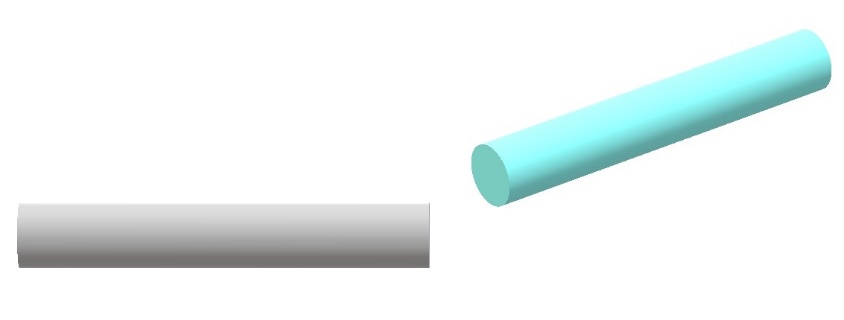 Zusatz 3: Beschreiben Sie den Aufbau einer Federscheibenkupplung und wie bei dieser ein Wellenversatz ausgeglichen wird.Ein Kegelstumpf befindet sich in einer Kegelhülse und berührt diese.Eine kleine axiale Kraft bewirkt große Normalkräfte an den Flanken.Die dabei entstehenden Reibkräfte übertragen das Drehmoment.Formschlüssig über die Passschrauben.Durch die zwei Formhälften lässt sich die Kupplung über bereits fixmontierte Wellen legen. Die Formhälften werden dann einfach miteinander verschraubt.Sie übertragen Drehmomente absolut spielfrei und starr. Stöße werden direkt übertragen.Die Wellen müssen zueinander fluchten.Sie müssen in axialer, radialer oder winkliger Richtung nachgiebig ausgeführt sein. In Umfangsrichtung übertragen die Kupplungen das Drehmomentabsolut spielfrei und drehsteif, also starr.Durch den elastischen Metallbalg.Federscheibenkupplung In einer Hülse mit Innenverzahnung stecken die beiden Kupplungshälften mit Außenverzahnung. Durch die bogenförmige Verzahnung kann die Kupplung sehr gut Winkelverlagerungen ausgleichen.Elastisches Formelement Durch unterschiedlich harte Zahnkranzeinlagen. FormschlüssigDurch die elastische Verformung der Kompressionshüllen.Bei Versagen bzw. Zerstörung der elastischen Formelementeübertragen durchschlagsichere Kupplungen das Drehmoment weiterhinüber die metallischen Klauen bzw. Bolzen. Die beiden Kupplungshälften sind durch einen Reifen miteinander verbunden. Dieser ist die einzige Verbindung zwischen den beiden Hälften. Bei Versagen oder Zerstörung wird die Übertragung komplettaufgehoben. Daher „nicht durchschlagsicher“.Die Formelemente werden erwärmt und dadurch verringert sich deren Lebensdauer.Der Wirkungsgrad wird immer schlechter, da Bewegungsenergie in nutzlose Wärmeenergie umgewandelt wird.Durch die Verschraubung der beiden Kupplungsschalen miteinander werden diese auf die Wellenenden gepresst. Durch die Pressung entstehen Reibkräfte, welche die Drehmomentübertragung möglich machen.Eine metallische Federscheiben ist umlaufend jeweils mit der einen und der anderen Kupplungshälfte verbunden. Bei einer Wellenverlagerung verformtsich die metallische Federscheibe elastisch und gleicht damit die Verlagerung aus.